АДМИНИСТРАЦИЯ Муниципального образования поселок БоровскийПОСТАНОВЛЕНИЕ26 февраля 2018 г.	№ 19Об утверждении административного регламента предоставления муниципальной услуги: «Предоставление информации об очередности предоставления жилых помещений на условиях социального найма» (в редакции постановления от 18.10.2018 № 120, 29.07.2019 № 68, 03.12.2021 № 79)	В соответствии с Федеральным законом от 27.07.2010 N 210-ФЗ "Об организации предоставления государственных и муниципальных услуг", руководствуясь Уставом муниципального образования, Администрация муниципального образования поселок Боровский постановила:1. Утвердить административный регламент предоставления муниципальной услуги «Предоставление информации об очередности предоставления жилых помещений на условиях социального найма» согласно приложению к настоящему постановлению.2. Исключен. (в редакции постановления от 29.07.2019 № 68)	3. Опубликовать информацию о настоящем постановлении в газете «Боровские вести» и разместить его на официальном сайте администрации муниципального образования поселок Боровский в сети «Интернет».4. Постановление администрации муниципального образования от 30 декабря 2014 г. № 435 «Об утверждении административного регламента предоставления муниципальной услуги «Предоставление информации об очередности предоставления жилых помещений на условиях социального найма» считать утратившими силу.5. Контроль за исполнением настоящего постановления возложить на заместителя главы администрации по социальным вопросам.Глава муниципального образования С.В. СычеваПриложениек постановлению администрации муниципального образования поселок Боровскийот 26.02.2018 N 19(в редакции постановления от 03.12.2021 №79)Административный регламентпредоставления муниципальной услуги«Предоставление информации об очередности предоставления жилых помещений на условиях социального найма»I. Общие положения1.1. Предмет регулирования административного регламентаНастоящий административный регламент (далее – Регламент) устанавливает порядок и стандарт предоставления муниципальной услуги «Предоставление информации об очередности предоставления жилых помещений на условиях социального найма» (далее – муниципальная услуга), разработан в целях повышения качества предоставления и доступности муниципальной услуги, создания комфортных условий для заявителей при предоставлении муниципальной услуги, определения сроков и последовательности действий (административных процедур) администрации муниципального образования поселок Боровский(далее - Администрация). 1.2. Круг заявителейМуниципальная услуга предоставляется гражданам, состоящим на учете в качестве нуждающихся в жилых помещениях, в том числе членам их семей, состоящим с ними совместно на учете (далее – Заявитель).От имени Заявителя с целью получения муниципальной услуги может выступать иное лицо, имеющее право в соответствии с законодательством Российской Федерации либо в силу наделения его Заявителем в порядке, установленном законодательством Российской Федерации, полномочиями выступать от имени Заявителя при предоставлении муниципальной услуги (далее - представитель Заявителя).1.3. Справочная информацияСведения о месте нахождения и графике работы Администрации, государственного автономного учреждения Тюменской области «Многофункциональный центр предоставления государственных и муниципальных услуг в Тюменской области» (далее - МФЦ), справочные телефоны Администрации и МФЦ, в том числе телефоны - автоинформаторы размещены на официальном сайте Администрации в сети Интернет по адресу: www.borovskiy-adm.ru и в электронном региональном реестре муниципальных услуг в соответствии с постановлением Правительства Тюменской области от 30.05.2011 № 173-п «О порядке формирования и ведения электронных региональных реестров государственных и муниципальных услуг (функций) Тюменской области».Справочная информация предоставляется Заявителю (представителю Заявителя) бесплатно непосредственно сотрудниками Администрации по телефонам для справок, а также электронным сообщением по адресу, указанному Заявителем (представителем Заявителя).Доступ к справочной информации обеспечивается Заявителю (представителю Заявителя) без соблюдения каких-либо требований, в том числе без использования программного обеспечения, установка которого на технические средства Заявителя (представителя Заявителя) требует заключения лицензионного или иного соглашения с правообладателем программного обеспечения, предусматривающего взимание платы, регистрацию или авторизацию Заявителя (представителя Заявителя), или предоставление им персональных данных.II. Стандарт предоставления муниципальной услуги2.1. Наименование муниципальной услугиПредоставление информации об очередности предоставления жилых помещений на условиях социального найма.2.2. Наименование органа, предоставляющего муниципальную услугуПредоставление муниципальной услуги осуществляется Администрацией.Органом Администрации, непосредственно предоставляющим услугу, является отдел по социальной работе (далее – Отдел).Предоставление муниципальной услуги в части информирования граждан о порядке предоставления муниципальной услуги, приема документов, необходимых для предоставления муниципальной услуги, выдачи результата муниципальной услуги может осуществляться МФЦ, в соответствии с заключенным соглашением о взаимодействии между Администрацией и МФЦ.2.3. Описание результата предоставления муниципальной услугиРезультатами предоставления муниципальной услуги являются:- информация об очередности предоставления жилых помещений на условиях социального найма (далее также - Информация об очередности);- уведомление об отказе в предоставлении муниципальной услуги (далее также - уведомление об отказе).2.4. Срок предоставления муниципальной услуги, в том числе с учетом необходимости обращения в организации, участвующие в предоставлении муниципальной услуги, срок приостановления предоставления муниципальной услуги в случае, если возможность приостановления предусмотрена законодательством Российской Федерации или Тюменской областиПредоставление муниципальной услуги осуществляется в срок не более 10 рабочих дней со дня регистрации заявления в Администрации в соответствии с подразделом 2.13 настоящего Регламента. 2.5. Нормативные правовые акты, регулирующие отношения, возникающие в связи с предоставлением муниципальной услугиПеречень нормативных правовых актов, регулирующих отношения, возникающие в связи с предоставлением муниципальной услуги (с указанием их реквизитов и источников официального опубликования), размещен на официальном сайте Администрации в сети Интернет по адресу: www.borovskiy-adm.ru и в электронном региональном реестре муниципальных услуг в соответствии с постановлением Правительства Тюменской области от 30.05.2011 № 173-п «О порядке формирования и ведения электронных региональных реестров государственных и муниципальных услуг (функций) Тюменской области».2.6. Исчерпывающий перечень документов, необходимых в соответствии с нормативными правовыми актами для предоставления муниципальной услуги и услуг, которые являются необходимыми и обязательными для предоставления муниципальной услуги, подлежащих представлению заявителем2.6.1. Для предоставления муниципальной услуги устанавливается следующий исчерпывающий перечень документов, определенных федеральными законами и иными нормативными правовыми актами и направляемых по выбору Заявителя (представителя Заявителя) непосредственно в Администрацию посредством почтовой связи на бумажном носителе, в электронном виде посредством интернет-сайта «Портал услуг Тюменской области» (www.uslugi.admtyumen.ru) в информационно-телекоммуникационной сети «Интернет» (далее - Региональный портал) с использованием «Личного кабинета», путем личного обращения в МФЦ на бумажном носителе:а) заявление о предоставлении информации об очередности предоставления жилых помещений на условиях социального найма по форме, согласно Приложению 1 к Регламенту (далее — Заявление), на бумажном носителе - при личном обращении в МФЦ или путем почтового отправления в Администрацию, по форме, размещенной на Региональном портале в форме электронного документа, - при обращении за предоставлением муниципальной услуги в электронной форме с использованием Регионального портала; б) документ, подтверждающий полномочия представителя Заявителя, в случае если Заявление подается представителем Заявителя. Предоставление документа, подтверждающего полномочия представителя Заявителя, в случае подачи Заявления представителем Заявителя не является обязательным в случае, когда законный представитель физического лица действует на основании свидетельства о рождении, выданного органами записи актов гражданского состояния Российской Федерации, или документов, выданных органами опеки и попечительства в соответствии с законодательством Российской Федерации.2.6.2. При подаче Заявления посредством личного приема предоставляется оригинал документа, удостоверяющего личность Заявителя, который подлежит возврату Заявителю после удостоверения его личности. В случае, если Заявление подается представителем Заявителя посредством личного приема, предоставляются оригиналы документа, удостоверяющего его личность, а также документа, подтверждающего полномочия представителя Заявителя, которые подлежат возврату представителю Заявителя после удостоверения его личности и полномочий. При подаче Заявления и документов, необходимых для предоставления муниципальной услуги, посредством почтового отправления, верность копий, направляемых Заявителем (представителем Заявителя) документов, должна быть засвидетельствована в нотариальном порядке. При подаче Заявления в электронной форме Заявление и прилагаемые к нему документы подписываются электронной подписью в соответствии с требованиями Постановления Правительства РФ от 25.06.2012 № 634 «О видах электронной подписи, использование которых допускается при обращении за получением государственных и муниципальных услуг».2.7. Исчерпывающий перечень документов, необходимых в соответствии с нормативными правовыми актами для предоставления муниципальной услуги, которые находятся в распоряжении государственных органов, органов местного самоуправления и иных органов, участвующих в предоставлении муниципальных услуг, и которые заявитель вправе представить2.7.1. Документы, сведения (информация), которые могут быть представлены Заявителем (представителем Заявителя) по желанию или запрашиваются в порядке межведомственного информационного взаимодействия в случае их непредставления Заявителем (представителем Заявителя) путем направления Отделом следующих запросов:1) в органы опеки и попечительства о предоставлении:- сведений из приказа (постановления) об установлении опеки (попечительства) (в случае подачи Заявления представителем Заявителя, действующим на основании приказа (постановления) об установлении опеки (попечительства), принятого органами опеки и попечительства в соответствии с законодательством Российской Федерации);2) в Федеральную налоговую службу о предоставлении:- сведений о государственной регистрации актов о рождении (в случае подачи Заявления представителем Заявителя, действующим на основании свидетельства о рождении ребенка, выданного органами записи актов гражданского состояния Российской Федерации).2.7.2. Документы, указанные в пункте 2.7.1 Регламента, Заявитель (представитель Заявителя) вправе представить по собственной инициативе при обращении за предоставлением муниципальной услуги.2.8. Исчерпывающий перечень оснований для отказа в приеме документов, необходимых для предоставления муниципальной услугиОснованием для отказа в приеме документов, поступивших в электронной форме, является несоблюдение условий признания действительности квалифицированной электронной подписи, установленных статьей 11 Федерального закона от 06.04.2011 № 63-ФЗ «Об электронной подписи» (далее - условия действительности электронной подписи). 2.9. Исчерпывающий перечень оснований для приостановления или отказа в предоставлении муниципальной услуги2.9.1. Основания для отказа в предоставлении муниципальной услуги:а) несоответствие Заявителя требованиям, установленным подразделом 1.2 Регламента либо несоответствие полностью или частично сведений (фамилия, имя, отчество, дата рождения, место жительства заявителя, иные паспортные данные), указанных Заявителем в заявлении о предоставлении муниципальной услуги и (или) в предоставленных с Заявлением документах, аналогичным сведениям, имеющимся в учетном деле гражданина, состоящего на учете в качестве нуждающихся в жилых помещениях (в том числе сведений о членах его семьи);б) непредставление или предоставление не в полном объеме документов, которые в соответствии с пунктом 2.6 Регламента Заявитель (представитель Заявителя) должен представить самостоятельно;в) документы (сведения), предусмотренные подпунктом «б» пункта 2.6.1, пунктом 2.7.1 Регламента, предоставленные представителем Заявителем или запрошенные в рамках межведомственного информационного взаимодействия, не подтверждают полномочия представителя Заявителя. Непредставление (несвоевременное представление) органом или организацией по межведомственному запросу документов и информации, указанных в пункте 2.7.1 Регламента, в Администрацию не может являться основанием для отказа в предоставлении Заявителю муниципальной услуги.2.9.2. Основания для приостановления предоставления муниципальной услуги отсутствуют.2.10. Способы, размер и основания взимания государственной пошлины или иной платы, взимаемой за предоставление муниципальной услугиПредоставление муниципальной услуги осуществляется бесплатно - без взимания государственной пошлины или иной платы.2.11. Перечень услуг, которые являются необходимыми и обязательными для предоставления муниципальной услуги, и способы, размер и основания взимания платы за предоставление услуг, которые являются необходимыми и обязательными для предоставления муниципальной услугиУслуги, которые являются необходимыми и обязательными для предоставления муниципальной услуги, отсутствуют.В связи с отсутствием услуг, которые являются необходимыми и обязательными для предоставления муниципальной услуги, взимание платы за предоставление таких услуг не предусмотрено.2.12. Максимальный срок ожидания в очереди при подаче Заявления о предоставлении муниципальной услуги, услуги, предоставляемой организацией, участвующей в предоставлении муниципальной услуги, и при получении результата предоставления таких услугВремя ожидания в очереди при подаче Заявления и документов, необходимых для предоставления муниципальной услуги, а также при получении результата муниципальной услуги не должно превышать 15 минут.2.13. Срок регистрации Заявления о предоставлении муниципальной услуги и услуги, предоставляемой организацией, участвующей в предоставлении муниципальной услугиРегистрация Заявления при личном обращении в МФЦ не должна превышать 15 минут. При поступлении Заявления в Администрацию из МФЦ, посредством почтового отправления в рабочие дни в пределах графика работы Администрации регистрация Заявления осуществляется в день его поступления, в выходные или праздничные дни, а также вне графика работы Администрации - в первый рабочий день, следующий за днем его поступления.2.14. Требования к помещениям, в которых предоставляются муниципальная услуга, услуга, предоставляемая организацией, участвующей в предоставлении муниципальной услуги, к месту ожидания и приема заявителей, размещению и оформлению визуальной, текстовой и мультимедийной информации о порядке предоставления таких услуг, в том числе к обеспечению доступности для инвалидов указанных объектов в соответствии с законодательством Российской Федерации о социальной защите инвалидов Требования к помещениям МФЦ, в которых предоставляется муниципальная услуга, залам ожидания, местам для заполнения заявлений, информационным стендам с образцами их заполнения и перечнем документов, необходимых для предоставления муниципальной услуги, установлены Правилами организации деятельности многофункциональных центров предоставления государственных и муниципальных услуг, утвержденными Постановлением Правительства РФ от 22.12.2012 № 1376.2.15. Показатели доступности и качества муниципальной услуги2.15.1. Показателями доступности муниципальной услуги являются:- наличие полной, достоверной и доступной для Заявителя (представителя Заявителя) информации о предоставлении муниципальной услуги, способах, порядке и условиях ее получения, в том числе с использованием информационно-телекоммуникационных технологий;- наличие помещений, оборудования и оснащения, отвечающих требованиям Регламента;- соблюдение режима работы Администрации, МФЦ при предоставлении муниципальной услуги;- возможность получения информации о ходе предоставления муниципальной услуги, в том числе с использованием информационно-коммуникационных технологий;- возможность получения Заявителем (представителем Заявителя) муниципальной услуги в МФЦ в полном объеме.2.15.2. Показателями качества муниципальной услуги являются:- соблюдение сроков и последовательности административных процедур, установленных Регламентом;- отсутствие обоснованных жалоб на действия (бездействие) и решения сотрудников Администрации и МФЦ, участвующих в предоставлении муниципальной услуги;- количество взаимодействий Заявителя (представителя Заявителя) с сотрудниками Администрации и МФЦ при предоставлении муниципальной услуги и их продолжительность. 2.16. Иные требования, в том числе учитывающие особенности предоставления муниципальной услуги в многофункциональных центрах предоставления государственных и муниципальных услуг, особенности предоставления муниципальной услуги по экстерриториальному принципу (в случае, если муниципальная услуга предоставляется по экстерриториальному принципу) и особенности предоставления муниципальной услуги в электронной форме2.16.1. При предоставлении муниципальной услуги в электронной форме Заявитель (представитель Заявителя) вправе:а) получить информацию о порядке и сроках предоставления муниципальной услуги, размещенной на Едином портале государственных и муниципальных услуг (функций) (www.gosuslugi.ru) (далее - Единый портал) или на Региональном портале;б) осуществить предварительную запись на личный прием в МФЦ через официальный сайт МФЦ в информационно-телекоммуникационной сети Интернет (www.mfcto.ru), в том числе с использованием мобильного приложения;в) подать Заявление в форме электронного документа с использованием «Личного кабинета» Регионального портала посредством заполнения электронной формы Заявления; г) получить сведения о ходе выполнения Заявления, поданного в электронной форме;д) получить результат предоставления муниципальной услуги в форме электронного документа;е) подать жалобу на решение и действие (бездействие) должностного лица либо муниципального служащего Администрации посредством официального сайта Админитсрации в сети Интернет по адресу: www.borovskiy-adm.ru в порядке досудебного (внесудебного) обжалования решений и действий (бездействия) органа (организации), должностного лица органа (организации) либо муниципального служащего. 2.16.2. Иных требований, в том числе учитывающих особенности предоставления муниципальной услуги в МФЦ, не предусмотрено.III. Состав, последовательность и сроки выполнения административных процедур, требования к порядку их выполнения, в том числе особенности выполнения административных процедур в электронной форме, а также особенности выполнения административных процедур в МФЦ3.1. Перечень и особенности исполнения административных процедур3.1.1. Предоставление муниципальной услуги включает в себя следующие административные процедуры:а) прием и регистрация Заявления и документов, необходимых для предоставления муниципальной услуги;б) рассмотрение Заявления и документов, необходимых для предоставления муниципальной услуги, направление (выдача) результата предоставления муниципальной услуги;в) исправление допущенных опечаток и ошибок в выданных в результате предоставления муниципальной услуги документах.Доступ Заявителей (представителей Заявителя) к сведениям о муниципальной услуге, возможность получения сведений о ходе рассмотрения Заявления, взаимодействие органа, предоставляющего муниципальную услугу, с организациями, участвующими в предоставлении муниципальной услуги, обеспечиваются посредством Единого портала.Получение Заявителем (представителем Заявителя) результата предоставления муниципальной услуги (по выбору Заявителя (представителя Заявителя), иные действия, необходимые для предоставления муниципальной услуги в электронной форме, обеспечиваются посредством Регионального портала.3.1.2. Особенности выполнения отдельных административных процедур в МФЦ:3.1.2.1. При предоставлении муниципальной услуги в МФЦ Заявитель (представитель Заявителя) вправе:а) получать информацию о порядке предоставления муниципальной услуги в МФЦ, о ходе рассмотрения Заявления (в части процедур, выполняемых в МФЦ, а также процедур, выполняемых Администрацией, информация о ходе выполнения которых передается в МФЦ), по иным вопросам, связанным с предоставлением муниципальной услуги, а также имеет право на консультирование о порядке предоставления муниципальной услуги в МФЦ;б) осуществить предварительную запись на прием в МФЦ для подачи документов и для получения результата муниципальной услуги, в том числе в случае подачи Заявления в электронном виде и если Заявитель (представитель Заявителя) выбрал способ получения результата муниципальной услуги в МФЦ. Запись на прием в МФЦ осуществляется через официальный сайт МФЦ в информационно-телекоммуникационной сети «Интернет» (www.mfcto.ru).3.1.2.2. Административные процедуры, предусмотренные подпунктом 3.1.2.1 Регламента, выполняются в соответствии с Правилами организации деятельности многофункциональных центров предоставления государственных и муниципальных услуг, утвержденными постановлением Правительства Российской Федерации от 22.12.2012 № 1376, Стандартами обслуживания заявителей в Государственном автономном учреждении Тюменской области «Многофункциональный центр предоставления государственных и муниципальных услуг в Тюменской области», утвержденными постановлением Правительства Тюменской области от 08.12.2017 № 610-п. 3.2. Прием и регистрация Заявления и документов, необходимых для предоставления муниципальной услуги3.2.1. Основанием для начала административной процедуры является личное обращение Заявителя (представителя Заявителя) в МФЦ с Заявлением и приложенными к нему документами, установленными подразделом 2.6 Регламента (далее — документы), или поступление Заявления и документов в Администрацию в электронном виде, посредством почтового отправления.3.2.2. В ходе личного приема Заявителя (представителя Заявителя) сотрудник МФЦ:а) устанавливает личность обратившегося Заявителя (представителя Заявителя) путем проверки документа, удостоверяющего его личность в случае обращения представителя Заявителя устанавливает наличие у него полномочий путем проверки документа, подтверждающего полномочия представителя);б) информирует Заявителя (представителя Заявителя) о порядке и сроках предоставления муниципальной услуги;в) обеспечивает заполнение Заявления, после этого предлагает Заявителю (представителю Заявителя) убедиться в правильности внесенных в Заявление данных и подписать Заявление или обеспечивает прием такого Заявления в случае, если Заявитель (представитель Заявителя) самостоятельно оформил Заявление. Проверяет наличие документов, которые в силу подраздела 2.6 Регламента Заявитель (представитель Заявителя) должен предоставить самостоятельно; г) обеспечивает изготовление копий с представленных Заявителем (представителем Заявителя) подлинников документов, предусмотренных пунктами 1-3.1 части 6 статьи 7 Федерального закона от 27.07.2010 № 210-ФЗ «Об организации предоставления государственных и муниципальных услуг». Выполняет на таких копиях надпись об их соответствии оригиналам, заверяет своей подписью с указанием фамилии и инициалов, должности и даты заверения;д) формирует электронные образы Заявления и документов; е) регистрирует Заявление и возвращает Заявление и документы Заявителю (представителю Заявителя);ж) обеспечивает регистрацию Заявления в журнал регистрации входящей документации, а также выдачу Заявителю (представителю Заявителя) под личную подпись расписки о приеме Заявления.При поступлении Заявления из МФЦ, принятого от Заявителя (представителя Заявителя) в рамках личного приема в МФЦ, сотрудник Отдела обеспечивает его регистрацию в журнал регистрации входящей документации.3.2.3. При поступлении Заявления и документов в электронной форме сотрудник Отдела в срок, установленный подразделом 2.13 Регламента для регистрации Заявления, проверяет наличие (отсутствие) оснований для отказа в приеме документов, указанных в подразделе 2.8 Регламента, а именно: в случае подписания заявления, документов квалифицированной электронной подписью, проводит проверку действительности квалифицированной электронной подписи (квалифицированных электронных подписей), с использованием которой подписано заявление и (или) документы, предусматривающую проверку соблюдения условий, указанных в статье 11 Федерального закона № 63-ФЗ (далее -- проверка квалифицированной подписи). В случае, если в результате проверки квалифицированной подписи выявлено несоблюдение условий признания ее действительности, сотрудник Отдела в течение 3 календарных дней со дня завершения проведения такой проверки принимает решение об отказе в приеме Заявления и документов и направляет Заявителю (представителю Заявителя) уведомление об этом в электронной форме с указанием пунктов статьи 11 Федерального закона от 06.04.2011 № 63-ФЗ «Об электронной подписи», которые послужили основанием для принятия указанного решения. Такое уведомление подписывается квалифицированной подписью начальника отдела по социальным вопросам и направляется по адресу электронной почты Заявителя (представителя Заявителя) либо в его «Личный кабинет» Регионального портала. После получения уведомления об отказе в приеме Заявления Заявитель (представитель Заявителя) вправе обратиться повторно с обращением о предоставлении муниципальной услуги, устранив нарушения, которые послужили основанием для отказа в приеме к рассмотрению первичного обращения.При отсутствии оснований для отказа в приеме Заявления и документов, сотрудник Отдела обеспечивает их прием. 3.2.4. При поступлении Заявления и документов посредством почтового отправления сотрудник Отдела, ответственный за прием Заявлений, обеспечивает их регистрацию в журнал входящей документации.3.3. Рассмотрение Заявления и направление результата предоставления муниципальной услуги3.3.1. Основанием для начала административной процедуры является окончание административной процедуры, установленной подразделом 3.2 Регламента.3.3.2. При непредставлении документов, указанных в пункте 2.7.1 Регламента, Заявителем (представителем Заявителя) самостоятельно, сотрудник Отдела не позднее 1 рабочего дня, следующего за днем поступления Заявления и документов, осуществляет подготовку и направление межведомственных запросов по системе межведомственного электронного взаимодействия Тюменской области либо посредством внутриведомственного взаимодействия со структурными подразделениями Администрации в органы и организации, указанные в пункте 2.7.1 Регламента. При предоставлении Заявителем (представителем Заявителя) самостоятельно документов, указанных в пункте 2.7.1 Регламента, межведомственное электронное взаимодействие не проводится.3.3.3. Сотрудник Отдела в течение 1 рабочего дня со дня поступления в Администрацию запрашиваемой информации (документов) с использованием системы межведомственного информационного взаимодействия, или со дня регистрации Заявления и документов в случае предоставления документов, указанных в пункте 2.7.1 Регламента, Заявителем (представителем Заявителя) самостоятельно, осуществляет проверку Заявления, документов и полученных в ходе межведомственного электронного взаимодействия документов (сведений) на предмет наличия оснований для отказа в предоставлении муниципальной услуги, установленных подразделом 2.9 Регламента.3.3.4. При наличии оснований для отказа в предоставлении муниципальной услуги, указанных в подразделе 2.9 Регламента, сотрудник Отдела в течение 1 рабочего дня, следующего за днем окончания административной процедуры, установленной пунктом 3.3.3 Регламента, осуществляет подготовку проекта письменного уведомления об отказе в предоставлении муниципальной услуги по форме, согласно Приложению 3 к Регламенту, и передает его на подпись Главе муниципального образования поселок Боровский (далее - Глава). В проекте письменного отказа в предоставлении муниципальной услуги указываются конкретные основания из установленных в подразделе 2.9 Регламента, а также положения Заявления или документов, в отношении которых выявлены такие основания. Отказ в предоставлении муниципальной услуги не препятствует повторной подаче документов при устранении причины (основания) для отказа.3.3.5. При отсутствии оснований для отказа в предоставлении муниципальной услуги, указанных в подразделе 2.9 Регламента, сотрудник Отдела в течение 1 рабочего дня, следующего за днем окончания административной процедуры, установленной пунктом 3.3.3 Регламента, осуществляет подготовку Информации об очередности по форме, согласно Приложению 2 к Регламенту.3.3.6. Подготовленные Информацию об очередности или проект уведомления об отказе сотрудник Отдела передает на подпись Главе в течение 5 рабочих дней, следующих за днем окончания административной процедуры, указанной в подразделе 3.2 Регламента. Глава подписывает Информацию об очередности или проект уведомления об отказе в течение 1 рабочего дня, следующего за днем получения Информации об очередности или проекта уведомления об отказе. Сотрудник Отдела в день подписания Информации об очередности или проекта уведомления об отказе осуществляет регистрацию Информации об очередности или проекта уведомления об отказе в журнале исходящей документации и в зависимости от выбранного Заявителем (представителем Заявителя) способа получения результата муниципальной услуги, указанного в Заявлении, обеспечивает направление Заявителю (представителю Заявителя) Информации об очередности или проекта уведомления об отказе.3.4. Исправление допущенных опечаток и ошибок в выданных в результате предоставления муниципальной услуги документах3.4.1. Основанием для начала административной процедуры является выявление Заявителем (представителем Заявителя) в выданных в результате предоставления муниципальной услуги документах опечаток и (или) ошибок. Заявитель (представитель Заявителя) может подать заявление об исправлении допущенных опечаток и (или) ошибок.3.4.2. При обращении с заявлением об исправлении допущенных опечаток и (или) ошибок Заявитель (представитель Заявителя) представляет:1) заявление об исправлении допущенных опечаток и (или) ошибок по форме, согласно приложению 4 к настоящему регламенту;2) документы, имеющие юридическую силу, свидетельствующие о наличии опечаток и (или) ошибок и содержащие правильные данные;3) выданный результат предоставления муниципальной услуги, в котором содержится опечатка и (или) ошибка.3.4.3. Заявление об исправлении допущенных опечаток и (или) ошибок может быть подано посредством личного обращения в МФЦ, почтового отправления, Регионального портала.3.4.4. Регистрация заявления об исправлении допущенных опечаток и (или) ошибок осуществляется в порядке и сроки, установленные подразделом 3.2 Регламента.3.4.5. В случае выявления допущенных опечаток и (или) ошибок в выданных в результате предоставления муниципальной услуги документах осуществляется их исправление путем составления нового документа, являющегося результатом предоставления муниципальной услуги, и направление (выдача) Заявителю (представителю Заявителя) способом, указанным в заявлении об исправлении допущенных опечаток и (или) ошибок, в срок, не превышающий 5 рабочих дней со дня, следующего за днем регистрации заявления об исправлении допущенных опечаток и (или) ошибок.В случае отсутствия опечаток и ошибок в выданных в результате предоставления муниципальной услуги документах осуществляется подготовка письменного ответа с информацией об отсутствии опечаток и ошибок в выданных в результате предоставления муниципальной услуги документах и направление (выдача) Заявителю (представителю Заявителя) способом, указанным в заявлении об исправлении допущенных опечаток и (или) ошибок, в срок, не превышающий 5 рабочих дней со дня, следующего за днем регистрации заявления об исправлении допущенных опечаток и (или) ошибок.IV. Формы контроля за предоставлением муниципальной услуги4.1. Порядок осуществления текущего контроля за соблюдением ответственными должностными лицами положений административного регламента и иных нормативных правовых актов, устанавливающих требования к предоставлению муниципальной услуги, а также принятием решений ответственными лицами4.1.1. Текущий контроль за соблюдением последовательности действий, определенных административными процедурами по предоставлению муниципальной услуги и принятием решений сотрудниками Администрации, осуществляют руководитель, ответственный за организацию работы по предоставлению муниципальной услуги, а также должностные лица Администрации.Перечень должностных лиц, осуществляющих текущий контроль, устанавливается индивидуальными правовыми актами Администрации, должностными регламентами и должностными инструкциями сотрудников Администрации.4.1.2. Текущий контроль осуществляется путем проведения уполномоченным должностным лицом, ответственным за организацию работы по предоставлению муниципальной услуги, проверок соблюдения и предоставления сотрудниками Администрации положений настоящего Регламента.Периодичность осуществления текущего контроля устанавливается правовым актом муниципального образования.4.2. Порядок и периодичность осуществления плановых и внеплановых проверок полноты и качества предоставления муниципальной услуги, в том числе порядок и формы контроля за полнотой и качеством предоставления муниципальной услуги4.2.1. Администрация организует и осуществляет контроль за предоставлением муниципальной услуги.Контроль за полнотой и качеством предоставления муниципальной услуги включает в себя проведение проверок не реже одного раза в течение календарного года, выявление и устранение нарушений прав Заявителей (представителей Заявителей), рассмотрение, принятие решений и подготовку ответов на обращения Заявителей (представителей Заявителей), содержащих жалобы на решения, действия (бездействие) сотрудников Администрации.По результатам контроля осуществляется привлечение виновных лиц к ответственности в соответствии с законодательством Российской Федерации.4.2.2. Проверки полноты и качества предоставления муниципальной услуги осуществляются на основании правового акта муниципального образования.Периодичность проведения проверок может носить плановый характер (осуществляться на основании полугодовых или годовых планов работы), тематический характер (проверка исполнения муниципальной услуги по отдельным вопросам, связанным с предоставлением муниципальной услуги) и внеплановый характер (по конкретному обращению Заявителей (представителей Заявителей).V. Досудебный (внесудебный) порядок обжалования решений и действий (бездействия) Администрации, МФЦ, организаций, указанных в части 1.1 статьи 16 Федерального закона от 27.07.2010 № 210-ФЗ «Об организации предоставления государственных и муниципальных услуг», а также их должностных лиц, муниципальных служащих, работников5.1. Заявитель (представитель заявителя) вправе обжаловать действия (бездействие) и решения, принятые в ходе предоставления муниципальной услуги, в досудебном (внесудебном) порядке.5.2. Жалоба может быть адресована следующим должностным лицам, уполномоченным на ее рассмотрение:а) заместителю Главы сельского поселения, координирующему и контролирующему деятельность Отдела, на решения или (и) действия (бездействие) должностных лиц Отдела;б) Главе муниципального образования на решения и действия (бездействие) заместителя Главы сельского поселения, координирующего и контролирующего деятельность Отдела;в) директору МФЦ на решения или (и) действия (бездействие) сотрудников МФЦ.5.3. Информация о порядке подачи и рассмотрения жалобы размещается на сайте Администрации в сети «Интернет», Едином и Региональном порталах, в МФЦ, а также предоставляется непосредственно должностными лицами Администрации по телефонам для справок, а также электронным сообщением по адресу, указанному Заявителем.5.4. Порядок досудебного (внесудебного) обжалования решений и действий (бездействия) органа, предоставляющего муниципальную услугу, а также его должностных лиц регулируется следующими нормативными правовыми актами:Федеральным законом от 27.07.2010 № 210-ФЗ «Об организации предоставления государственных и муниципальных услуг»;Постановлением администрации муниципального образования поселок Боровский от 23.07.2019г № 55 «Об утверждении порядка подачи и рассмотрения жалоб на нарушение порядка предоставления муниципальных услуг Администрацией муниципального образования поселок Боровский, должностными лицами, муниципальными служащими Администрации муниципального образования поселок Боровский, предоставляющими муниципальные услуги.Приложение 1к РегламентуПриложение 2к РегламентуПриложение 3к РегламентуПриложение 4№В Администрацию муниципального образования поселок БоровскийВ Администрацию муниципального образования поселок БоровскийВ Администрацию муниципального образования поселок БоровскийВ Администрацию муниципального образования поселок БоровскийВ Администрацию муниципального образования поселок БоровскийВ Администрацию муниципального образования поселок Боровский1.Фамилия, имя, отчество(последнее при наличии)дата рождения, место жительствадокумент, удостоверяющий личность (вид, серия, номер, выдавший орган, дата выдачи) документ, удостоверяющий личность (вид, серия, номер, выдавший орган, дата выдачи) контактные данные(номер телефона, адрес электронной почты)1.Заявитель(лицо, в отношении которого запрашивается информация)Заявитель(лицо, в отношении которого запрашивается информация)1.Представитель заявителя*Представитель заявителя** заполняется, в случае подачи заявления представителем заявителя* заполняется, в случае подачи заявления представителем заявителя* заполняется, в случае подачи заявления представителем заявителя* заполняется, в случае подачи заявления представителем заявителя* заполняется, в случае подачи заявления представителем заявителя* заполняется, в случае подачи заявления представителем заявителя* заполняется, в случае подачи заявления представителем заявителя2. Прошу выдать информацию об очередности предоставления жилых помещений на условиях социального найма в отношении указанного лица, состоящего на учете в качестве нуждающихся в жилых помещениях по договору социального найма в Администрации в составе семьи ______________________________________________**.(ФИО лица, дата рождения)** заполняется, если гражданин, в отношении которого запрашивается информация, состоит на учете в составе семьи, иначе проставляется прочерк2. Прошу выдать информацию об очередности предоставления жилых помещений на условиях социального найма в отношении указанного лица, состоящего на учете в качестве нуждающихся в жилых помещениях по договору социального найма в Администрации в составе семьи ______________________________________________**.(ФИО лица, дата рождения)** заполняется, если гражданин, в отношении которого запрашивается информация, состоит на учете в составе семьи, иначе проставляется прочерк2. Прошу выдать информацию об очередности предоставления жилых помещений на условиях социального найма в отношении указанного лица, состоящего на учете в качестве нуждающихся в жилых помещениях по договору социального найма в Администрации в составе семьи ______________________________________________**.(ФИО лица, дата рождения)** заполняется, если гражданин, в отношении которого запрашивается информация, состоит на учете в составе семьи, иначе проставляется прочерк2. Прошу выдать информацию об очередности предоставления жилых помещений на условиях социального найма в отношении указанного лица, состоящего на учете в качестве нуждающихся в жилых помещениях по договору социального найма в Администрации в составе семьи ______________________________________________**.(ФИО лица, дата рождения)** заполняется, если гражданин, в отношении которого запрашивается информация, состоит на учете в составе семьи, иначе проставляется прочерк2. Прошу выдать информацию об очередности предоставления жилых помещений на условиях социального найма в отношении указанного лица, состоящего на учете в качестве нуждающихся в жилых помещениях по договору социального найма в Администрации в составе семьи ______________________________________________**.(ФИО лица, дата рождения)** заполняется, если гражданин, в отношении которого запрашивается информация, состоит на учете в составе семьи, иначе проставляется прочерк2. Прошу выдать информацию об очередности предоставления жилых помещений на условиях социального найма в отношении указанного лица, состоящего на учете в качестве нуждающихся в жилых помещениях по договору социального найма в Администрации в составе семьи ______________________________________________**.(ФИО лица, дата рождения)** заполняется, если гражданин, в отношении которого запрашивается информация, состоит на учете в составе семьи, иначе проставляется прочерк2. Прошу выдать информацию об очередности предоставления жилых помещений на условиях социального найма в отношении указанного лица, состоящего на учете в качестве нуждающихся в жилых помещениях по договору социального найма в Администрации в составе семьи ______________________________________________**.(ФИО лица, дата рождения)** заполняется, если гражданин, в отношении которого запрашивается информация, состоит на учете в составе семьи, иначе проставляется прочерк3.Документы, прилагаемые к заявлению Документы, прилагаемые к заявлению Документы, прилагаемые к заявлению Документы, прилагаемые к заявлению Документы, прилагаемые к заявлению Документы, прилагаемые к заявлению 3.Документ, удостоверяющий полномочия представителя заявителя, в случае подачи запроса представителем заявителя Документ, удостоверяющий полномочия представителя заявителя, в случае подачи запроса представителем заявителя Документ, удостоверяющий полномочия представителя заявителя, в случае подачи запроса представителем заявителя Документ, удостоверяющий полномочия представителя заявителя, в случае подачи запроса представителем заявителя Документ, удостоверяющий полномочия представителя заявителя, в случае подачи запроса представителем заявителя 4.Результат предоставления муниципальной услуги прошу (отметить знаком «V»)Результат предоставления муниципальной услуги прошу (отметить знаком «V»)Результат предоставления муниципальной услуги прошу (отметить знаком «V»)выдать в ходе личного приема в МФЦ*** _____________________________***данный способ получения результата доступен в случае предоставления муниципальной услуги через МФЦ выдать в ходе личного приема в МФЦ*** _____________________________***данный способ получения результата доступен в случае предоставления муниципальной услуги через МФЦ 4.Результат предоставления муниципальной услуги прошу (отметить знаком «V»)Результат предоставления муниципальной услуги прошу (отметить знаком «V»)Результат предоставления муниципальной услуги прошу (отметить знаком «V»)направить в форме электронного документа на указанный выше адрес электронной почтынаправить в форме электронного документа на указанный выше адрес электронной почты4.Результат предоставления муниципальной услуги прошу (отметить знаком «V»)Результат предоставления муниципальной услуги прошу (отметить знаком «V»)Результат предоставления муниципальной услуги прошу (отметить знаком «V»)направить почтовым отправлением по указанному выше почтовому адресунаправить почтовым отправлением по указанному выше почтовому адресу5.Подпись заявителя (представителя заявителя): ___________________________Подпись заявителя (представителя заявителя): ___________________________Подпись заявителя (представителя заявителя): ___________________________Дата:«__» _______________ г.Дата:«__» _______________ г.Дата:«__» _______________ г.6.Отметка должностного лица, принявшего запрос и приложенные к нему документы:___________________________________**заполняется в случае обращения в Администрацию (в случае обращения в МФЦ заявителю выдается расписка)Отметка должностного лица, принявшего запрос и приложенные к нему документы:___________________________________**заполняется в случае обращения в Администрацию (в случае обращения в МФЦ заявителю выдается расписка)Отметка должностного лица, принявшего запрос и приложенные к нему документы:___________________________________**заполняется в случае обращения в Администрацию (в случае обращения в МФЦ заявителю выдается расписка)Дата:«__» _______________ г.Дата:«__» _______________ г.Дата:«__» _______________ г.Информацияоб очередности предоставления жилых помещений на условиях социального наймаИнформацияоб очередности предоставления жилых помещений на условиях социального наймаИнформацияоб очередности предоставления жилых помещений на условиях социального наймадата№(ФИО, данные гражданина)Согласно заявлению о предоставлении информации об очередности предоставления жилых помещений на условиях социального найма по состоянию на_______________г., __________________________________________________________________________(указать ФИО, дату рождения гражданина)состоит на учете нуждающихся в жилых помещениях, предоставляемых по договорам социального найма с _______________________________________________________(указать дату постановки на учет)с составом семьи ___________________________________________________________(указать ФИО и дату рождения граждан, состоящих на учете совместно с заявителем)Согласно заявлению о предоставлении информации об очередности предоставления жилых помещений на условиях социального найма по состоянию на_______________г., __________________________________________________________________________(указать ФИО, дату рождения гражданина)состоит на учете нуждающихся в жилых помещениях, предоставляемых по договорам социального найма с _______________________________________________________(указать дату постановки на учет)с составом семьи ___________________________________________________________(указать ФИО и дату рождения граждан, состоящих на учете совместно с заявителем)Согласно заявлению о предоставлении информации об очередности предоставления жилых помещений на условиях социального найма по состоянию на_______________г., __________________________________________________________________________(указать ФИО, дату рождения гражданина)состоит на учете нуждающихся в жилых помещениях, предоставляемых по договорам социального найма с _______________________________________________________(указать дату постановки на учет)с составом семьи ___________________________________________________________(указать ФИО и дату рождения граждан, состоящих на учете совместно с заявителем)Согласно заявлению о предоставлении информации об очередности предоставления жилых помещений на условиях социального найма по состоянию на_______________г., __________________________________________________________________________(указать ФИО, дату рождения гражданина)состоит на учете нуждающихся в жилых помещениях, предоставляемых по договорам социального найма с _______________________________________________________(указать дату постановки на учет)с составом семьи ___________________________________________________________(указать ФИО и дату рождения граждан, состоящих на учете совместно с заявителем)Номер очереди:Номер очереди:Номер очереди:Номер очереди:в едином списке в списке по категориив списке по категориив списке граждан, имеющих право на получение жилья вне очереди(должность)(должность)(подпись)(подпись)Уведомление об отказе в предоставлении муниципальной услугиУведомление об отказе в предоставлении муниципальной услугиУведомление об отказе в предоставлении муниципальной услугидата№(ФИО, данные гражданина)Настоящим уведомляю, что по Вашему заявлению о предоставлении информации об очередности предоставления жилых помещений на условиях социального найма, зарегистрированного _______________ № ________, принято решение об отказе в предоставлении муниципальной услуги по основанию, указанному в подпункте ___ пункта 2.9.1. Регламента предоставления муниципальной услуги «Предоставление информации об очередности предоставления жилых помещений на условиях социального найма».____________________________________________________________________________(указываются конкретные основания, из установленных в пункте 2.9.1. Регламента)Настоящим уведомляю, что по Вашему заявлению о предоставлении информации об очередности предоставления жилых помещений на условиях социального найма, зарегистрированного _______________ № ________, принято решение об отказе в предоставлении муниципальной услуги по основанию, указанному в подпункте ___ пункта 2.9.1. Регламента предоставления муниципальной услуги «Предоставление информации об очередности предоставления жилых помещений на условиях социального найма».____________________________________________________________________________(указываются конкретные основания, из установленных в пункте 2.9.1. Регламента)Настоящим уведомляю, что по Вашему заявлению о предоставлении информации об очередности предоставления жилых помещений на условиях социального найма, зарегистрированного _______________ № ________, принято решение об отказе в предоставлении муниципальной услуги по основанию, указанному в подпункте ___ пункта 2.9.1. Регламента предоставления муниципальной услуги «Предоставление информации об очередности предоставления жилых помещений на условиях социального найма».____________________________________________________________________________(указываются конкретные основания, из установленных в пункте 2.9.1. Регламента)Настоящим уведомляю, что по Вашему заявлению о предоставлении информации об очередности предоставления жилых помещений на условиях социального найма, зарегистрированного _______________ № ________, принято решение об отказе в предоставлении муниципальной услуги по основанию, указанному в подпункте ___ пункта 2.9.1. Регламента предоставления муниципальной услуги «Предоставление информации об очередности предоставления жилых помещений на условиях социального найма».____________________________________________________________________________(указываются конкретные основания, из установленных в пункте 2.9.1. Регламента)Отказ в предоставлении муниципальной услуги может быть обжалован в досудебном (внесудебном) или судебном порядке в соответствии с действующим законодательством.Отказ в предоставлении муниципальной услуги может быть обжалован в досудебном (внесудебном) или судебном порядке в соответствии с действующим законодательством.Отказ в предоставлении муниципальной услуги может быть обжалован в досудебном (внесудебном) или судебном порядке в соответствии с действующим законодательством.Отказ в предоставлении муниципальной услуги может быть обжалован в досудебном (внесудебном) или судебном порядке в соответствии с действующим законодательством.(должность)(должность)(подпись)(подпись)№В Администрацию муниципального образования поселок БоровскийВ Администрацию муниципального образования поселок БоровскийВ Администрацию муниципального образования поселок БоровскийВ Администрацию муниципального образования поселок БоровскийВ Администрацию муниципального образования поселок БоровскийВ Администрацию муниципального образования поселок Боровский1.ЗаявительЗаявительФамилия, имя, отчество (при наличии)Документ, удостоверяющий личность (вид, серия, номер, выдавший орган дата выдачи)Документ, удостоверяющий личность (вид, серия, номер, выдавший орган дата выдачи)Контактные данные (почтовый адрес, номер телефона, адрес электронной почты)1.физическое лицо (гражданин)1.Представитель заявителя (заполняется в случае обращения представителя заявителя)Прошу исправить допущенную ошибку (опечатку) в _________________________________
_________________________________________________________________________________(указывается вид и реквизиты документа, выданного по результатам предоставления муниципальной услуги, в котором допущена ошибка (опечатка)заключающуюся в ________________________________________________________________(указывается описание опечатки (ошибки), при необходимости указывается документ, подтверждающий наличие ошибки (опечатки)Прошу исправить допущенную ошибку (опечатку) в _________________________________
_________________________________________________________________________________(указывается вид и реквизиты документа, выданного по результатам предоставления муниципальной услуги, в котором допущена ошибка (опечатка)заключающуюся в ________________________________________________________________(указывается описание опечатки (ошибки), при необходимости указывается документ, подтверждающий наличие ошибки (опечатки)Прошу исправить допущенную ошибку (опечатку) в _________________________________
_________________________________________________________________________________(указывается вид и реквизиты документа, выданного по результатам предоставления муниципальной услуги, в котором допущена ошибка (опечатка)заключающуюся в ________________________________________________________________(указывается описание опечатки (ошибки), при необходимости указывается документ, подтверждающий наличие ошибки (опечатки)Прошу исправить допущенную ошибку (опечатку) в _________________________________
_________________________________________________________________________________(указывается вид и реквизиты документа, выданного по результатам предоставления муниципальной услуги, в котором допущена ошибка (опечатка)заключающуюся в ________________________________________________________________(указывается описание опечатки (ошибки), при необходимости указывается документ, подтверждающий наличие ошибки (опечатки)Прошу исправить допущенную ошибку (опечатку) в _________________________________
_________________________________________________________________________________(указывается вид и реквизиты документа, выданного по результатам предоставления муниципальной услуги, в котором допущена ошибка (опечатка)заключающуюся в ________________________________________________________________(указывается описание опечатки (ошибки), при необходимости указывается документ, подтверждающий наличие ошибки (опечатки)Прошу исправить допущенную ошибку (опечатку) в _________________________________
_________________________________________________________________________________(указывается вид и реквизиты документа, выданного по результатам предоставления муниципальной услуги, в котором допущена ошибка (опечатка)заключающуюся в ________________________________________________________________(указывается описание опечатки (ошибки), при необходимости указывается документ, подтверждающий наличие ошибки (опечатки)Прошу исправить допущенную ошибку (опечатку) в _________________________________
_________________________________________________________________________________(указывается вид и реквизиты документа, выданного по результатам предоставления муниципальной услуги, в котором допущена ошибка (опечатка)заключающуюся в ________________________________________________________________(указывается описание опечатки (ошибки), при необходимости указывается документ, подтверждающий наличие ошибки (опечатки)Результат муниципальной услуги прошу направить в мой адрес следующим способом:посредством направления на указанный выше адрес электронной почты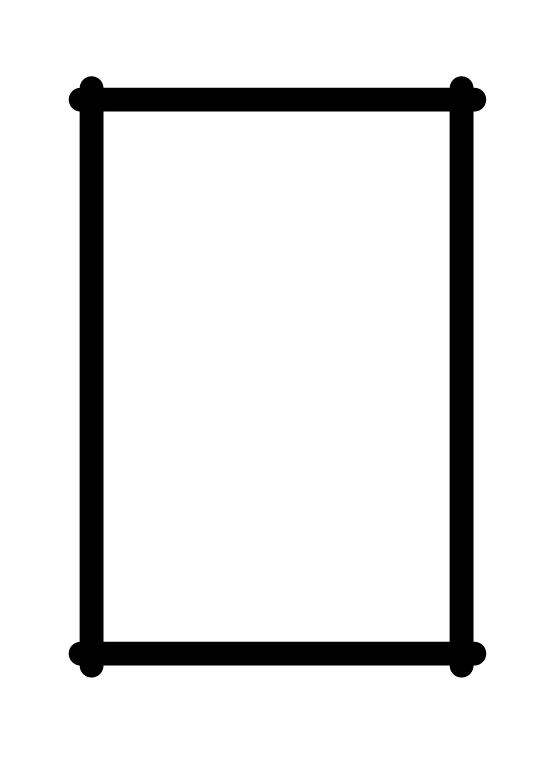 почтовым отправлением на указанный выше адреспри личном обращении в МФЦ Результат муниципальной услуги прошу направить в мой адрес следующим способом:посредством направления на указанный выше адрес электронной почтыпочтовым отправлением на указанный выше адреспри личном обращении в МФЦ Результат муниципальной услуги прошу направить в мой адрес следующим способом:посредством направления на указанный выше адрес электронной почтыпочтовым отправлением на указанный выше адреспри личном обращении в МФЦ Результат муниципальной услуги прошу направить в мой адрес следующим способом:посредством направления на указанный выше адрес электронной почтыпочтовым отправлением на указанный выше адреспри личном обращении в МФЦ Результат муниципальной услуги прошу направить в мой адрес следующим способом:посредством направления на указанный выше адрес электронной почтыпочтовым отправлением на указанный выше адреспри личном обращении в МФЦ Результат муниципальной услуги прошу направить в мой адрес следующим способом:посредством направления на указанный выше адрес электронной почтыпочтовым отправлением на указанный выше адреспри личном обращении в МФЦ Результат муниципальной услуги прошу направить в мой адрес следующим способом:посредством направления на указанный выше адрес электронной почтыпочтовым отправлением на указанный выше адреспри личном обращении в МФЦ 2.Подпись заявителя (представителя заявителя):Подпись заявителя (представителя заявителя):Подпись заявителя (представителя заявителя):Подпись заявителя (представителя заявителя):Дата:Дата:2.______________________ _____________________________(Подпись) (Инициалы, фамилия)______________________ _____________________________(Подпись) (Инициалы, фамилия)______________________ _____________________________(Подпись) (Инициалы, фамилия)______________________ _____________________________(Подпись) (Инициалы, фамилия)«__» ___________ ____ г.«__» ___________ ____ г.3.Отметка должностного лица, принявшего заявление и приложенные к нему документы:Отметка должностного лица, принявшего заявление и приложенные к нему документы:Отметка должностного лица, принявшего заявление и приложенные к нему документы:Отметка должностного лица, принявшего заявление и приложенные к нему документы:Дата:Дата:3.____________________ ___________________________(Подпись) (Инициалы, фамилия)____________________ ___________________________(Подпись) (Инициалы, фамилия)____________________ ___________________________(Подпись) (Инициалы, фамилия)____________________ ___________________________(Подпись) (Инициалы, фамилия)«__» ___________ ____ г.«__» ___________ ____ г.